Electronic Referral (SystmOne to SystmOne) for Healthy Hounslow Navigate to the Referrals node on the patient’s clinical tree and launch the Referral Wizard. Select Healthy Hounslow Referral Form – HN and click select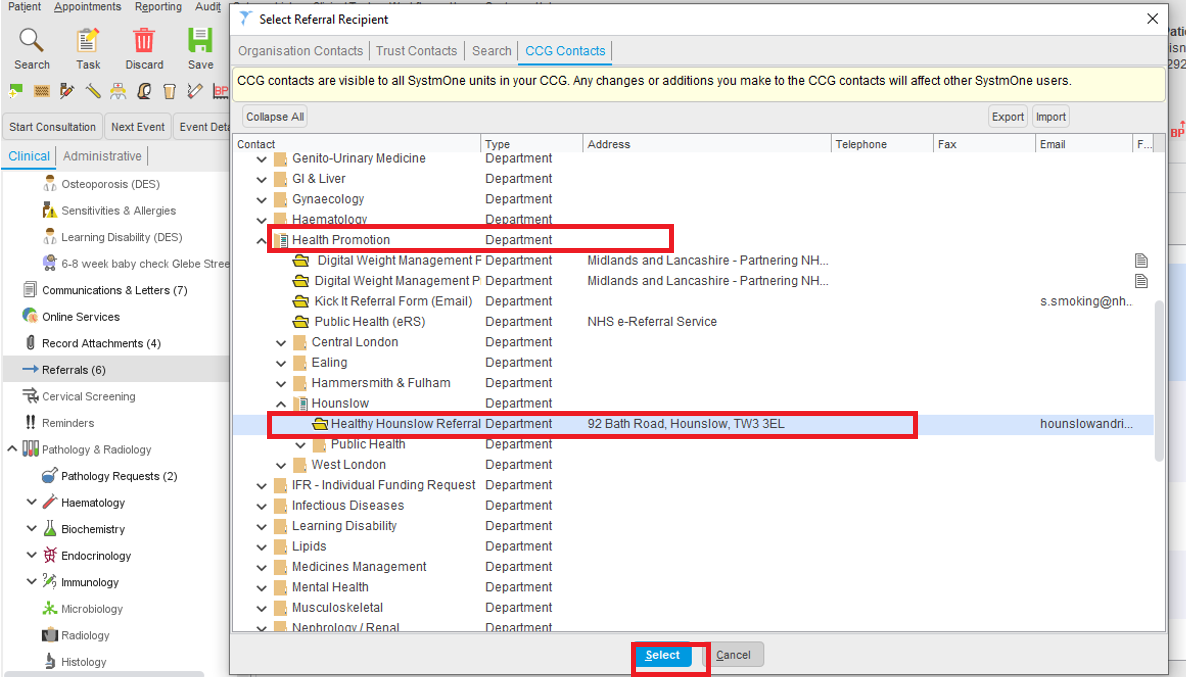 The New Electronic Referral Screen below opens up;   Select a CaseloadSelect Reason for Referral (usually Other)Select UrgencyType in Referral SummaryType in texts or reasons for referral in the white box Click ok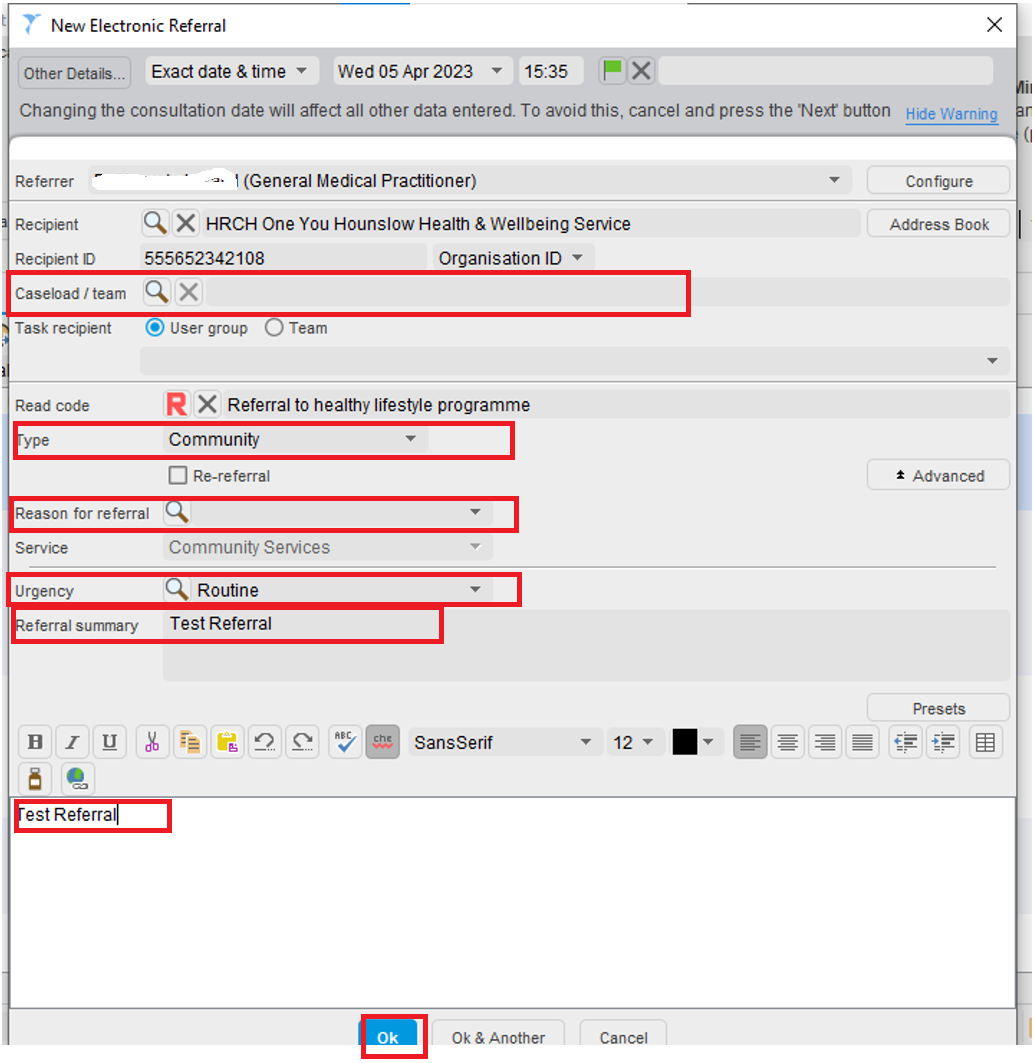 The Sharing Record question box opens up; 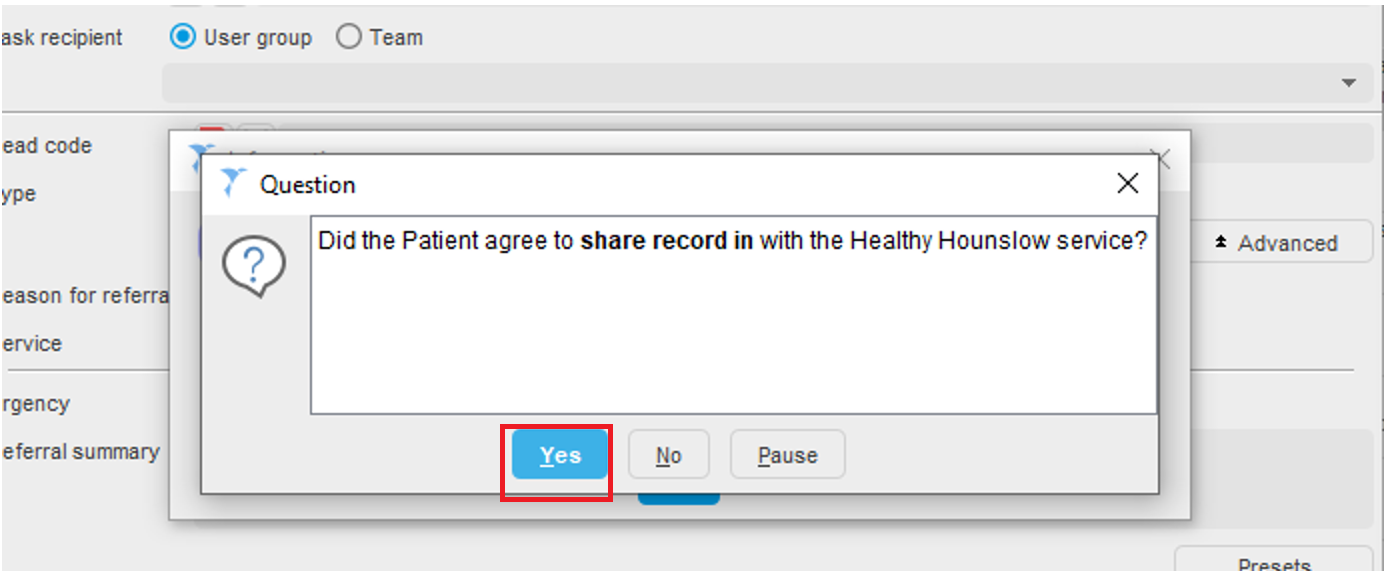 If the answer to record sharing question is YES - then the below screen opens up. Click Yes to create Referral Letter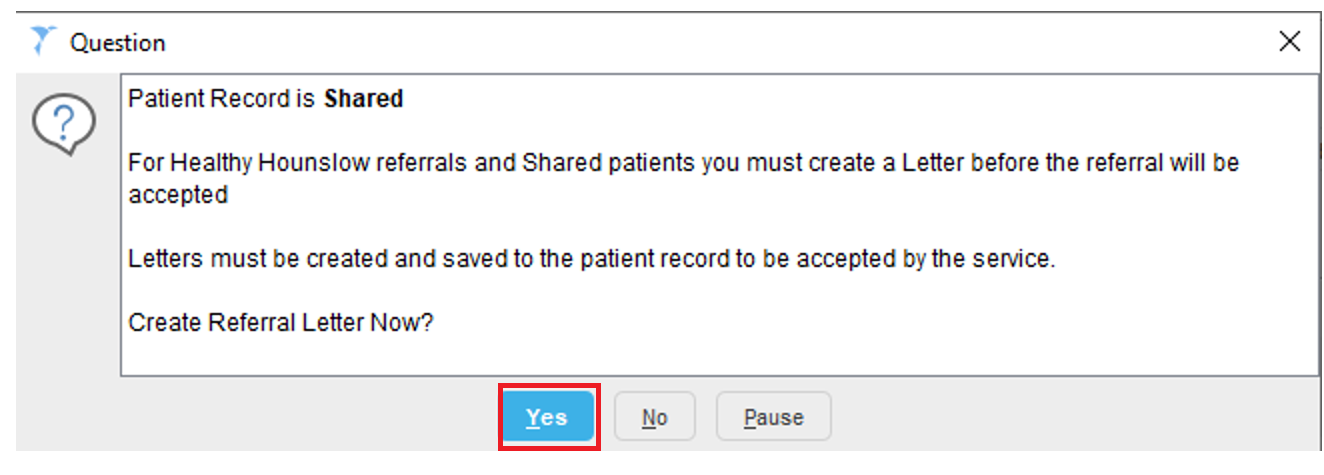 .A New letter screen opens up; select write now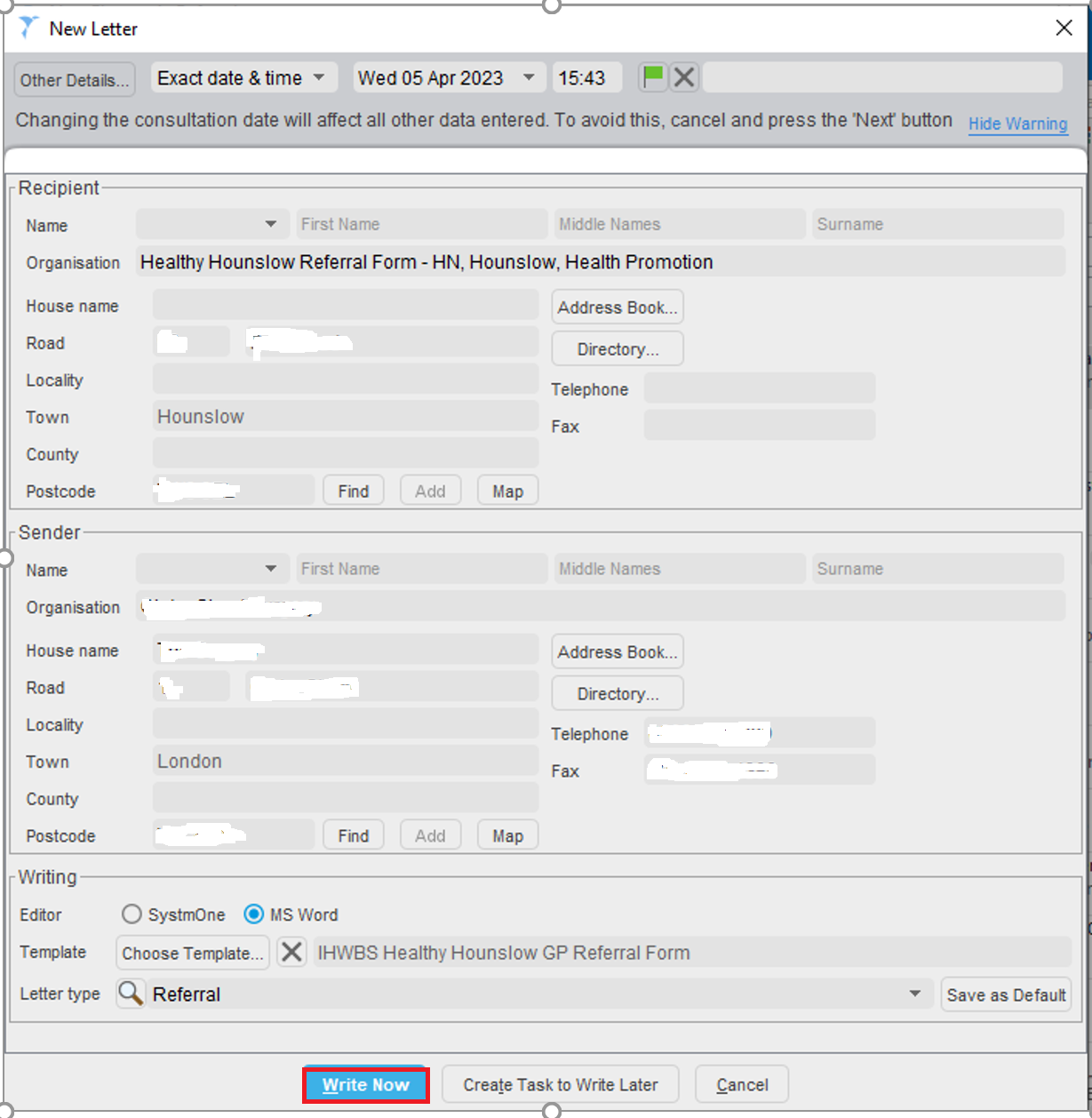 The referral form opens up. Complete the referral form and save in the patients record.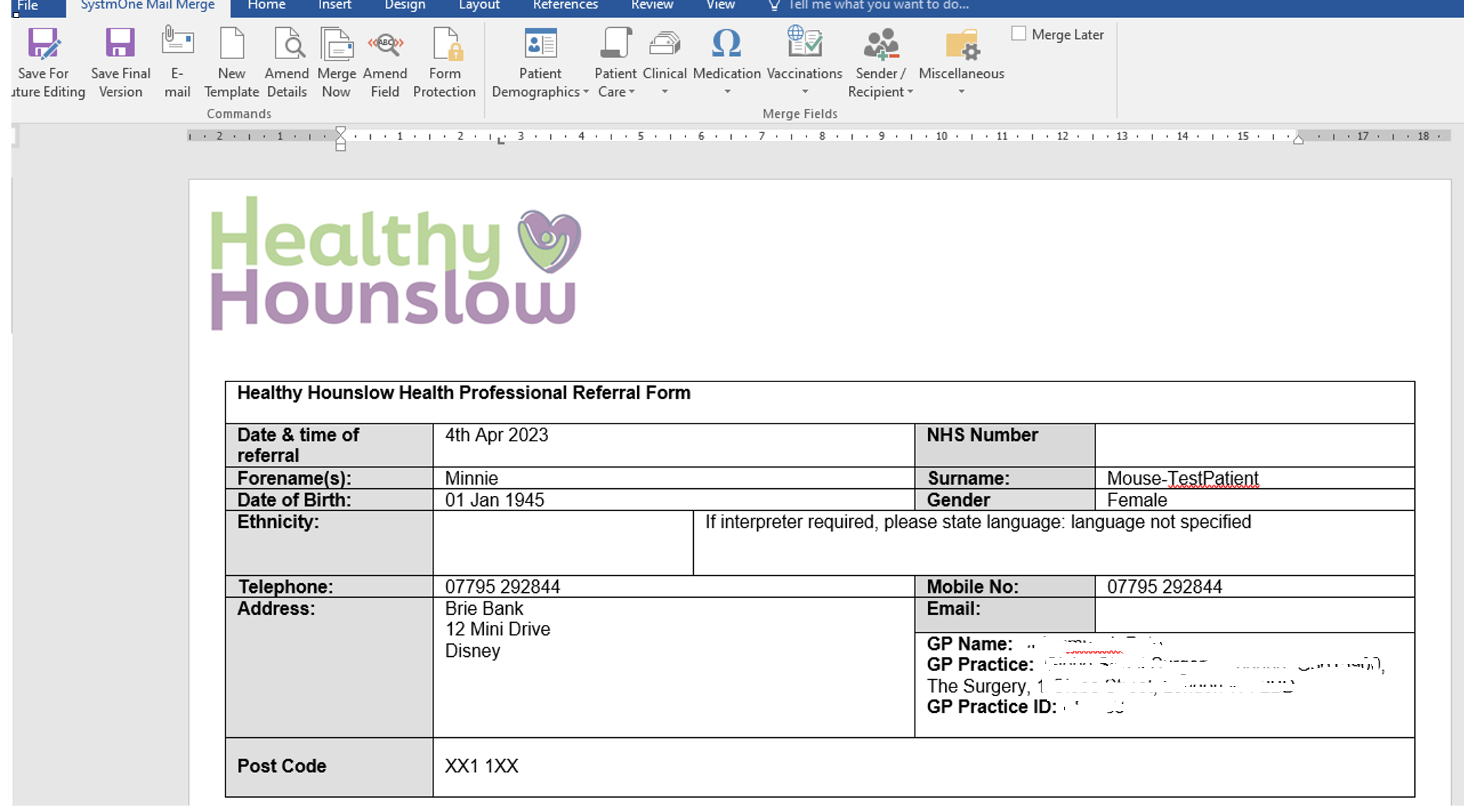 If the answer to record sharing question is NO – then the below screen opens up. Click No.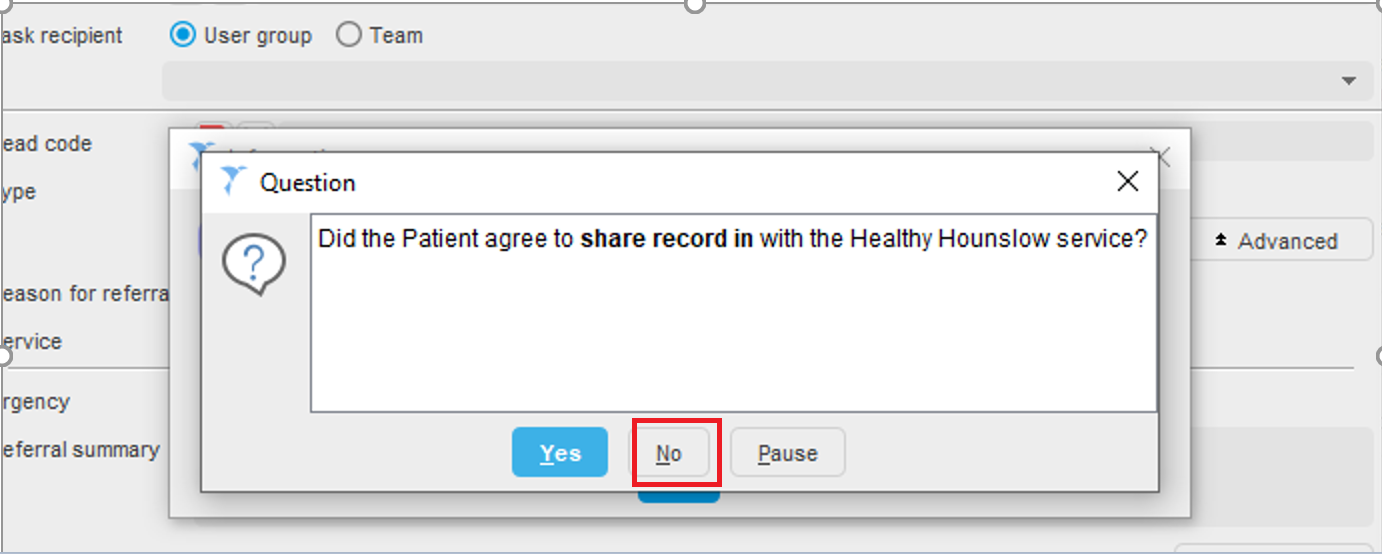 Then the below screen opens up 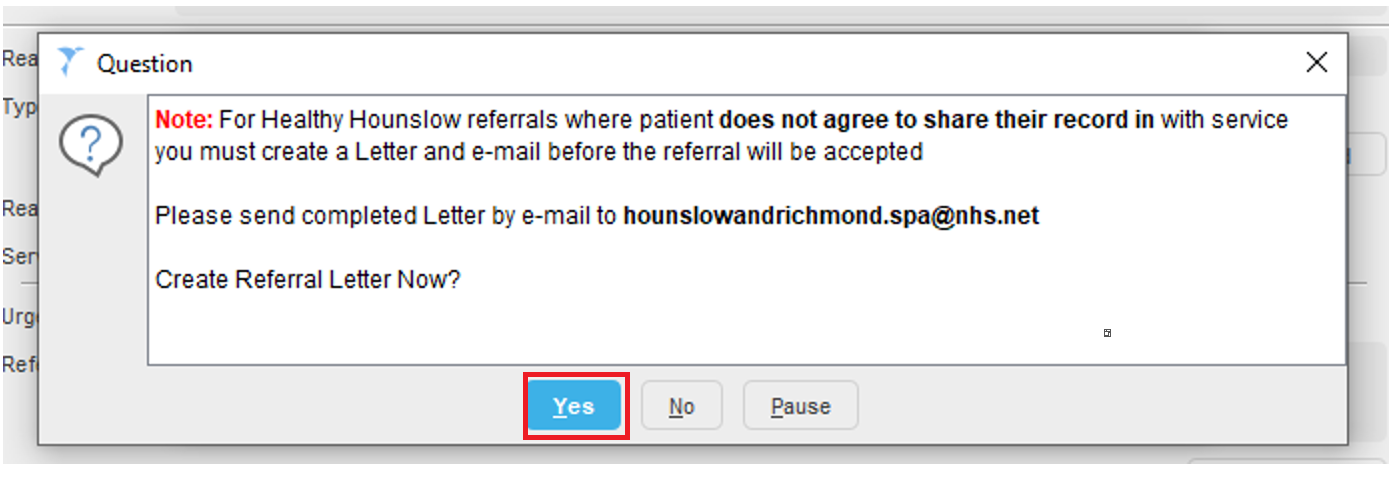 Select Yes, the referral form opens up , complete the referral form and then send completed form by email to Hounslowandrichmond.spa@nhs.net